№ 450-НҚ от 12.12.2022Приложение 2к приказу председателя Комитета медицинского ифармацевтического контроляМинистерства здравоохраненияРеспублики Казахстанот __декабря 2022 года№ __Инструкция по медицинскому применениюлекарственного препарата (Листок-вкладыш)▼Лекарственный препарат подлежит дополнительному мониторингу, который способствует быстрому выявлению новых сведений о безопасности. Это позволит в короткий срок выявить новую информацию о безопасности. Обращаемся к работникам системы здравоохранения с просьбой сообщать о любых подозреваемых нежелательных реакциях.Торговое наименование Комирнати/Омикрон BA.4-5 (вакцина против COVID-19 на основе мРНК (модифицированная нуклеозидами)), 15/15 мкг/доза, дисперсия для инъекцийМеждународное непатентованное названиеНет Лекарственная форма, дозировкаДисперсия для инъекций, 15/15 мкг/доза Фармакотерапевтическая группа Вакцины, другие вирусные вакцины.Код ATХ J07BX03Показания к применению Препарат Комирнати/Омикрон BA.4-5 является вакциной, применяемой для профилактики заболевания COVID-19, вызванного вирусом SARS-CoV-2. Этот препарат показан взрослым и подросткам в возрасте 12 лет и старше. Препарат Комирнати/Омикрон BA.4-5 показан только для иммунизации лиц, которые ранее прошли по меньшей мере курс первичной вакцинации против инфекции COVID-19.Вакцина помогает иммунной системе (естественной защитной системе организма) вырабатывать антитела и клетки крови, которые противодействуют вирусу, тем самым защищая организм от COVID-19.Так как препарат Комирнати/Омикрон BA.4-5 не содержит вирус для выработки иммунной защиты, он не может вызвать коронавирусную инфекцию COVID-19.Перечень сведений, необходимых до начала примененияПротивопоказания- Аллергия на действующее вещество или любые другие компоненты препарата (перечисленные в разделе «Дополнительные сведения»). Необходимые меры предосторожности при примененииПеред применением вакцины проконсультируйтесь с лечащим врачом, в следующих случаях.у Вас когда-либо возникала тяжелая аллергическая реакция или проблемы с дыханием после введения какой-либо другой вакцины или после введения препарата Комирнати в прошлом;Вы волнуетесь из-за процедуры вакцинации или когда-либо падали в обморок после любого укола;у Вас тяжелая болезнь или инфекция с высокой температурой. Однако Вы можете вакцинироваться, если у Вас легкое повышение температуры или инфекция верхних дыхательных путей, например простуда;у Вас проблемы со свертыванием крови, легко образуются синяки или Вы применяете лекарство против образования тромбов;у Вас ослаблена иммунная система из-за болезни, такой как ВИЧ-инфекция, или лекарства, такого как кортикостероид, которое влияет на Вашу иммунную систему.Существует повышенный риск миокардита (воспаление сердечной мышцы) и перикардита (воспаление наружной оболочки сердца) после вакцинации препаратом Комирнати (см. раздел «Описание нежелательных реакций, которые проявляются при стандартном применении ЛП и меры, которые следует принять в этом случае»). Эти состояния могут развиваться в течение всего лишь нескольких дней после вакцинации и возникали преимущественно в течение 14 дней. Миокардит и перикардит чаще наблюдались после второй вакцинации и чаще у мужчин молодого возраста. После вакцинации следует быть внимательным к признакам и симптомам миокардита и перикардита, таким как одышка, ощущение сердцебиения и боль в груди, и при их возникновении, обратиться за неотложной медицинской помощью.Как и в случае любой другой вакцины, препарат Комирнати/Омикрон BA.4-5 может не полностью защитить всех вакцинированных лиц, кроме того, неизвестно, как долго Вы будете защищены.Эффективность препарата Комирнати/Омикрон BA.4-5 может быть ниже у лиц с ослабленным иммунитетом. В этих случаях Вы должны продолжать соблюдать физические меры предосторожности, чтобы предотвратить COVID-19. Кроме того, Ваши близкие должны быть вакцинированы по мере необходимости. Обсудите соответствующие индивидуальные рекомендации со своим врачом.Взаимодействия с другими лекарственными препаратамиСообщите лечащему врачу о том, что Вы принимаете, недавно принимали или можете начать принимать какие-либо другие препараты, или недавно получили какую-либо другую вакцину.Специальные предупрежденияПрименение в педиатрии Препарат Комирнати/Омикрон BA.4-5, дисперсия для инъекций, 15/15 мкг/доза, не рекомендуется для детей в возрасте до 12 лет.Во время беременности или лактацииЕсли Вы беременны или думаете, что можете быть беременны, перед получением данной вакцины проконсультируйтесь с лечащим врачом.Данные о применении препарата Комирнати/Омикрон BA.4-5 во время беременности пока не доступны. Тем не менее, большое количество информации, полученной у беременных женщин, вакцинированных первоначально одобренным препаратом Комирнати во время второго и третьего триместров беременности, не свидетельствует об отрицательном влиянии вакцины на беременность или новорожденного. Несмотря на то, что информация о влиянии вакцины на беременность или новорожденного в случае получения беременной женщиной вакцины в первом триместре беременности ограничена, изменения риска не вынашивания беременности не наблюдалось. Препарат Комирнати/Омикрон BA.4-5 можно применять во время беременности.Кормление грудьюДанные о применении препарата Комирнати/Омикрон BA.4-5 во время грудного вскармливания пока не доступны. Тем не менее, никакого воздействия на новорожденных/младенцев, находящихся на грудном вскармливании, не ожидается. Данные наблюдения за женщинами, которые кормили грудью после вакцинации первоначально одобренным препаратом Комирнати, не показали риска нежелательных эффектов у новорожденных или младенцев, находящихся на грудном вскармливании. Препарат Комирнати/Омикрон BA.4-5 можно применять во время кормления грудью.Особенности влияния препарата на способность управлять транспортным средством или потенциально опасными механизмамиНекоторые из эффектов вакцинации, упомянутых в разделе «Описание нежелательных реакций, которые проявляются при стандартном применении ЛП и меры, которые следует принять в этом случае», могут временно повлиять на Вашу способность управлять транспортным средством или работать с механизмами. Прежде чем садиться за руль или работать с механизмами, подождите, пока эти эффекты не исчезнут.Рекомендации по применениюРежим дозирования Препарат Комирнати/Омикрон BA.4-5 вводится в виде внутримышечной инъекции в дозе 0,3 мл в плечо.Препарат Комирнати/Омикрон BA.4-5 показан только для иммунизации лиц, которые ранее прошли по меньшей мере курс первичной вакцинации против инфекции COVID-19.Информация о курсе первичной вакцинации для лиц в возрасте 12 лет и старше приводится в инструкции по медицинскому применению (листок-вкладыш) препарата Комирнати, дисперсия для инъекций, 30 мкг/доза, или препарата Комирнати, концентрат для дисперсии для инъекций, 30 мкг/доза.Частота применения с указанием времени приема Препарат Комирнати/Омикрон BA.4-5 можно вводить по меньшей мере через 3 месяца после введения последней дозы вакцины против COVID-19. Возможность и время введения Вам бустерной дозы уточните у медицинского работника.Рекомендации по обращению за консультацией к медицинскому работнику для разъяснения способа применения лекарственного препаратаПри наличии вопросов по применению препарата Комирнати/Омикрон BA.4-5, обратитесь к лечащему врачу. Описание нежелательных реакций, которые проявляются при стандартном применении ЛП и меры, которые следует принять в этом случае Подобно всем вакцинам, препарат Комирнати/Омикрон BA.4-5 может вызывать нежелательные реакции, однако они возникают не у всех.Очень часто (могут возникать у более чем 1 человека из 10)боль, припухлость в месте инъекцииутомляемостьголовная больмышечная больознобболь в суставахдиареялихорадкаНекоторые из вышеперечисленных нежелательных реакций у подростков в возрасте от 12 до 15 лет встречались несколько чаще, чем у взрослых.Часто (могут возникать не более чем у 1 человека из 10)покраснение в месте инъекции тошнотарвотаНечасто (могут возникать не более чем у 1 человека из 100)увеличенные лимфоузлы (чаще наблюдается после бустерной дозы)недомоганиеболь в рукебессонницазуд в месте инъекцииаллергические реакции, такие как сыпь или зудчувство слабости или отсутствие сил/сонливостьснижение аппетитачрезмерная потливостьночная потливостьРедко (могут возникать не более чем у 1 человека из 1000)временный односторонний паралич лицевого нервааллергические реакции, такие как крапивница или отек лицаОчень редко (могут возникать не более чем у 1 человека из 10 000)воспаление сердечной мышцы (миокардит) или воспаление наружной оболочки сердца (перикардит), которое может привести к возникновению одышки, ощущения сердцебиения или боли в груди Неизвестно (невозможно оценить на основании имеющихся данных)тяжелая аллергическая реакцияобширная отечность в месте инъекции с распространением на всю конечностьотечность лица (может возникнуть у пациентов, которым вводились дерматологические филлеры в область лица)кожная реакция, при которой появляются красные пятна или бляшки на коже, которые могут напоминать по форме мишень или «бычий глаз», с темным центром, окруженным более бледным кольцом красного цвета (многоформная эритема)необычное ощущение на коже, такое как покалывание или ощущение ползания мурашек (парестезия)снижение ощущения или чувствительности, особенно со стороны кожи (гипестезия)При возникновении нежелательных лекарственных реакций обращаться к медицинскому работнику, фармацевтическому работнику или напрямую в информационную базу данных по нежелательным реакциям (действиям) на лекарственные препараты, включая сообщения о неэффективности лекарственных препаратов РГП на ПХВ «Национальный Центр экспертизы лекарственных средств и медицинских изделий» Комитета медицинского и фармацевтического контроля Министерства здравоохранения Республики Казахстанhttp://www.ndda.kzДополнительные сведенияСостав лекарственного препарата Один флакон (2,25 мл) содержит 6 доз по 0,3 мл.Одна доза (0,3 мл) содержит 15 мкг тозинамерана и 15 мкг фамтозинамерана — вакцины против коронавирусной инфекции COVID-19 на основе мРНК (инкапсулированной в липидные наночастицы).вспомогательные вещества: ((4-гидроксибутил)азанедиил)бис(гексан-6,1-диил)бис(2-гексилдеканоат) (ALC-0315), 2-[(полиэтиленгликоль)-2000]-N,N-дитетрадецилацетамид (ALC-0159), 1,2-Дистеароил-sn-глицеро-3-фосфохолин (ДСФХ), холестерин, трометамол, трометамола гидрохлорид, сахароза, вода для инъекций.Описание внешнего вида, запаха, вкусаВакцина представляет собой дисперсию белого или почти белого цвета (pH: 6,9–7,9).Форма выпуска и упаковка2,25 мл дисперсии в прозрачном многодозовом флаконе вместимостью 2 мл (стекло класса I), укупоренном пробкой (синтетическая бромбутиловая резина) и обжатом алюминиевым колпачком с пластиковой крышкой типа «flip-off» серого цвета. Каждый флакон содержит 6 доз.10 флаконов или 195 флаконов помещают в картонную коробку.Срок хранения Невскрытый флаконЗамороженный флакон12 месяцев при хранении при температуре от –90 до –60 °C.Вакцина поставляется в замороженном виде при температуре от –90 до –60 °C. Замороженную вакцину можно хранить при температуре от –90 до –60 °C или от 2 до 8 °C после получения. При хранении в замороженном состоянии при температуре от –90 до –60 °C упаковки с 10 флаконами вакцины можно размораживать при температуре от 2 до 8 °C в течение 6 часов или отдельные флаконы можно размораживать при комнатной температуре (до 30 °C) в течение 30 минут.Размороженный флаконХранение и транспортировка в течение 10 недель при температуре от 2 до 8 °C в течение срока годности длительностью 12 месяцев.При перемещении препарата на хранение при температуре от 2 до 8 °C обновленный срок годности необходимо записать на внешней картонной коробке, при этом вакцину следует использовать или утилизировать до истечения обновленного срока годности. Первоначальный срок годности должен быть зачеркнут.Если вакцина получена при температуре от 2 до 8 °C, ее следует хранить при температуре от 2 до 8 °C. Срок годности на внешней картонной коробке должен быть обновлен для отражения срока годности при хранении препарата в холодильнике, а первоначальный срок годности должен быть зачеркнут.До использования невскрытые флаконы можно хранить до 12 часов при температуре от 8 до 30 °C.Работа с размороженными флаконами может проводиться при комнатном освещении.После размораживания вакцину не следует повторно замораживать.Обращение с вакциной при отклонениях температуры во время хранения в холодильникеДанные о стабильности указывают на то, что вакцина в невскрытом флаконе стабильна в течение периода длительностью до 10 недель при хранении при температуре от –2 до 2 °C и в течение периода хранения длительностью 10 недель при температуре от 2 до 8 °C.Данные о стабильности указывают на то, что флакон можно хранить до 24 часов при температуре от 8 до 30 °C, включая 12 часов после первого прокола пробки.Эта информация является рекомендацией только для медицинских работников на случай временных температурных отклонений.Вскрытый флаконХимическая и физическая стабильность во время использования была продемонстрирована в течение 12 часов при температуре от 2 до 30 °C, что включает до 6 часов времени транспортировки. С микробиологической точки зрения, за исключением случаев, когда метод вскрытия предупреждает риск микробиологического загрязнения, препарат следует использовать немедленно. Если вакцина не была использована немедленно, ответственность за время и условия хранения до момента использования несет пользователь.Не применять по истечении срока годности.Условия храненияХранить в морозильной камере при температуре от –90 до –60 °C. Хранить в оригинальной упаковке для защиты от света.Во время хранения необходимо свести к минимуму воздействие комнатного освещения и избегать прямого попадания солнечного или ультрафиолетового света. Условия хранения лекарственного препарата после размораживания и первого вскрытия приведены в разделе «Срок хранения».Хранить в недоступном для детей месте! Условия отпуска из аптек Для специальных лечебных учрежденийСведения о производителе Пфайзер Мануфактуринг Бельгия Н.В., БельгияРийксвег 12,2870 Пюрс, БельгияТел: + 323 890 92 11Держатель регистрационного удостоверенияПфайзер Эйч Си Пи Корпорэйшн, США235 Ист 42 Стрит, Нью-Йорк, штат Нью-Йорк 10017-5755 США Tел: 212-573-2323Факс: 212-573-1895Наименование, адрес и контактные данные (телефон, факс,  электронная почта) организации на территории Республики Казахстан, принимающей претензии (предложения) по качеству лекарственных средств от потребителей и ответственная ответственной за пострегистрационное наблюдение за безопасностью лекарственного средства Филиал компании Pfizer Export B.V. (Пфайзер Экспорт Би.Ви.) в Республике КазахстанРеспублика Казахстан, г. Алматы, 050000, Медеуский район, проспект Нурсултана Назарбаева, д. 100/4тел.: +7 (727) 250 09 16 	факс: +7 (727) 250 42 09электронная почта: PfizerKazakhstan@pfizer.com-----------------------------------------------------------------------------------------------------------------Следующая информация предназначена только для медицинских работников:Дозу 0,3 мл препарата Комирнати/Омикрон BA.4-5 вводят внутримышечно.Интервал между введением предыдущей дозы вакцины против инфекции COVID-19 и введением препарата Комирнати/Омикрон BA.4-5 должен составлять не менее 3 месяцев.Препарат Комирнати/Омикрон BA.4-5 показан только для иммунизации лиц, которые ранее прошли по меньшей мере курс первичной вакцинации против инфекции COVID-19.Отслеживаемость Для улучшения отслеживаемости биологических лекарственных препаратов в медицинской карте пациента следует четко указать название и номер серии введенного препарата. Инструкции по обращениюДля обеспечения стерильности приготовленной дисперсии препарата Комирнати/Омикрон BA.4-5, ее приготовление должен выполнять квалифицированный медицинский специалист в асептических условиях.УтилизацияВесь неиспользованный лекарственный препарат или отходы следует утилизировать в соответствии с местными требованиями. Согласовано12.12.2022 09:14 Тулешов К.А.12.12.2022 09:19 Кашкымбаева Лязят Рсымбековна12.12.2022 09:24 Кабденов Алишер КПодписано12.12.2022 09:45 Байсеркин Бауыржан Сатжанович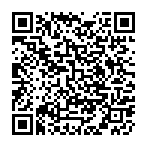 ПРОВЕРКА ФЛАКОНА ПРЕПАРАТА КОМИРНАТИ/ОМИКРОН BA.4-5, дисперсия для инъекций, 15/15 МКГ/дозА (ПАЦИЕНТЫ В ВОЗРАСТЕ 12 ЛЕТ И СТАРШЕ)ПРОВЕРКА ФЛАКОНА ПРЕПАРАТА КОМИРНАТИ/ОМИКРОН BA.4-5, дисперсия для инъекций, 15/15 МКГ/дозА (ПАЦИЕНТЫ В ВОЗРАСТЕ 12 ЛЕТ И СТАРШЕ)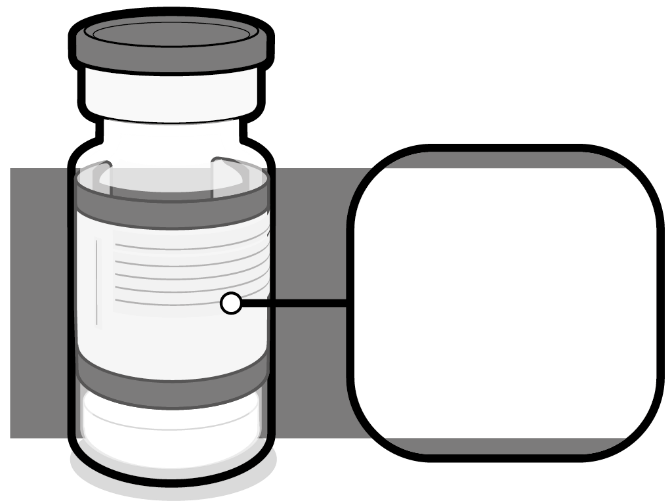 Проверьте, что на флаконе имеется пластиковая крышка серого цвета, этикетка имеет кайму серого цвета, а препарат называется «Комирнати/Омикрон BA.4-5, дисперсия для инъекций, 15/15 мкг/доза». Если на флаконе имеется пластиковая крышка серого цвета, этикетка имеет кайму серого цвета, а препарат называется «Комирнати, дисперсия для инъекций, 30 мкг/доза», см. Общую характеристику лекарственного препарата для этой лекарственной формы.Если на флаконе имеется пластиковая крышка фиолетового цвета, см.  Общую характеристику лекарственного препарата Комирнати, концентрат для дисперсии для инъекций, 30 мкг/доза.Если на флаконе имеется пластиковая крышка оранжевого цвета, см. Общую характеристику лекарственного препарата Комирнати, концентрат для приготовления дисперсии для инъекций, 10 мкг/доза.ОБРАЩЕНИЕ С ПРЕПАРАТОМ КОМИРНАТИ/ОМИКРОН BA.4-5, дисперсия для инъекций, 15/15 МКГ/дозА (ПАЦИЕНТЫ В ВОЗРАСТЕ 12 ЛЕТ И СТАРШЕ) ОБРАЩЕНИЕ С ПРЕПАРАТОМ КОМИРНАТИ/ОМИКРОН BA.4-5, дисперсия для инъекций, 15/15 МКГ/дозА (ПАЦИЕНТЫ В ВОЗРАСТЕ 12 ЛЕТ И СТАРШЕ) 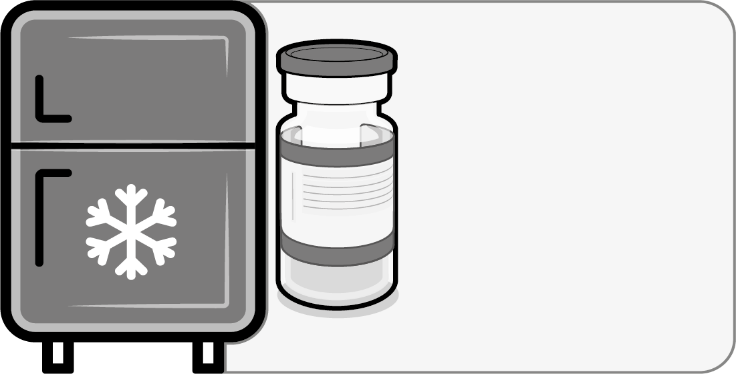 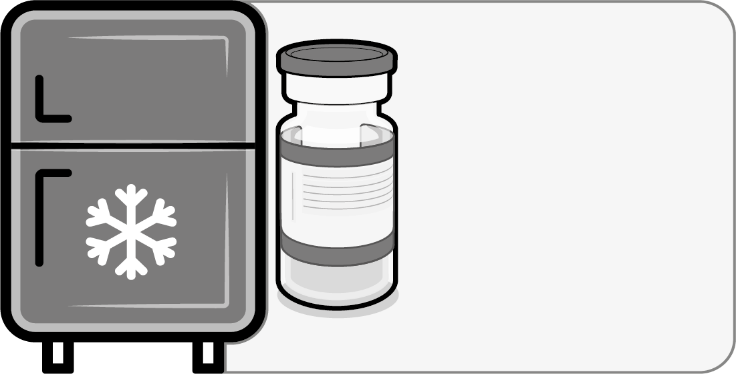 Если многодозовый флакон хранят в замороженном состоянии, его следует разморозить перед использованием. Замороженные флаконы размораживают при температуре от 2 до 8 °C; размораживание упаковки на 10 флаконов может занять 6 часов. Перед использованием убедитесь, что флаконы полностью разморожены.После помещения флаконов в условия хранения при температуре от 2 до 8 °C следует обновить дату окончания срока годности на картонной коробке.Невскрытые флаконы можно хранить до 10 недель при температуре от 2 до 8 °C; вакцину нельзя использовать после напечатанной на этикетке даты окончания срока годности (после слова «EXP»). В качестве альтернативы отдельные замороженные флаконы можно размораживать в течение 30 минут при температуре до 30 °C. До использования невскрытый флакон можно хранить до 12 часов при температуре до 30 °C. С размороженными флаконами можно работать при комнатном освещении.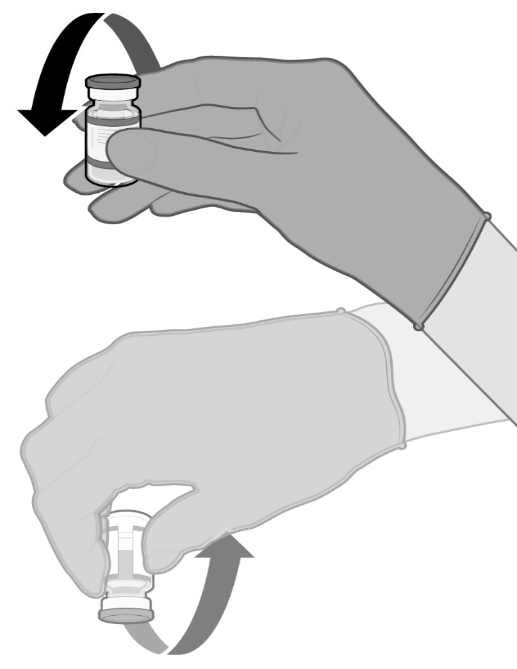 Аккуратно переверните 10 разПеред использованием аккуратно перемешайте содержимое флаконов, переворачивая их 10 раз. Не встряхивать.До перемешивания размороженная дисперсия может содержать непрозрачные аморфные частицы белого или почти белого цвета. После перемешивания вакцина должна представлять собой дисперсию белого или почти белого цвета без видимых частиц. Не используйте данную вакцину при наличии в ней частиц или в случае изменения ее цвета.ПРИГОТОВЛЕНИЕ ОТДЕЛЬНЫХ ДОЗ ПРЕПАРАТА КОМИРНАТИ /ОМИКРОН BA.4-5, дисперсия для инъекций, 15/15 МКГ/дозА, ПО 0,3 МЛ (ПАЦИЕНТЫ В ВОЗРАСТЕ 12 ЛЕТ И СТАРШЕ)ПРИГОТОВЛЕНИЕ ОТДЕЛЬНЫХ ДОЗ ПРЕПАРАТА КОМИРНАТИ /ОМИКРОН BA.4-5, дисперсия для инъекций, 15/15 МКГ/дозА, ПО 0,3 МЛ (ПАЦИЕНТЫ В ВОЗРАСТЕ 12 ЛЕТ И СТАРШЕ)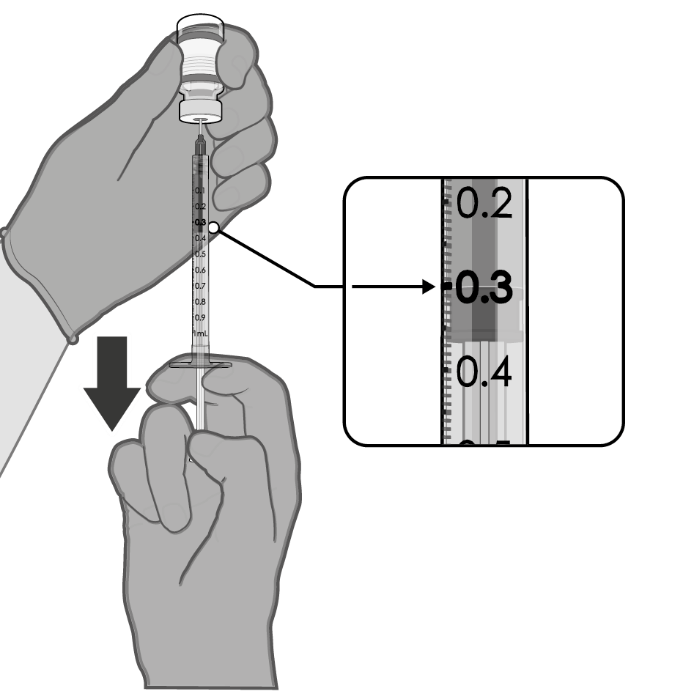 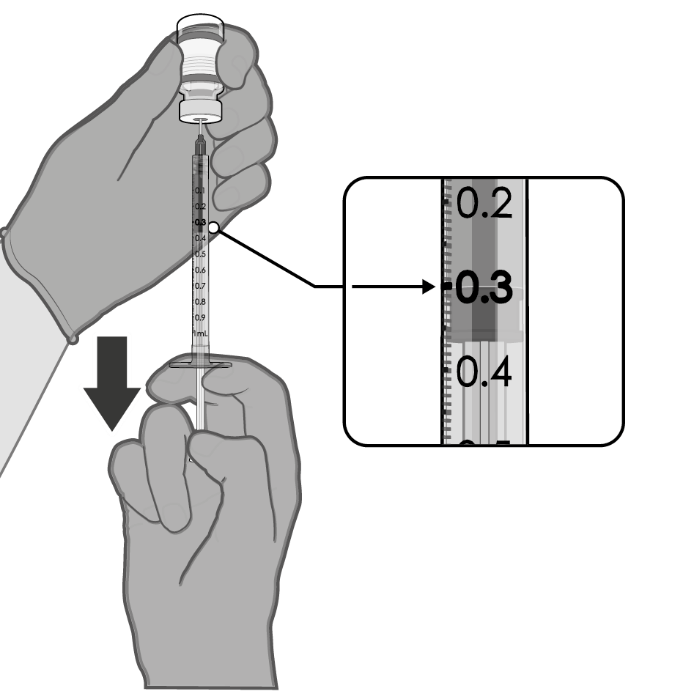 В асептических условиях очищают пробку флакона одноразовым антисептическим тампоном.Извлекают 0,3 мл препарата Комирнати/Омикрон BA.4-5. Для извлечения 6 доз из одного флакона следует использовать шприцы и (или) иглы с малым «мертвым» объемом. Малый «мертвый» объем шприца и иглы в совокупности должен составлять не более 35 мкл.При использовании стандартных шприцев и игл объема вакцины может не хватить для извлечения шестой дозы из флакона.Объем каждой дозы вакцины должен составлять 0,3 мл.  Если количества вакцины, оставшейся во флаконе, не хватает на полную дозу объемом 0,3 мл, флакон с оставшейся в нем вакциной утилизируют. Запишите на флаконе дату и время прокола пробки флакона. Неиспользованная вакцина подлежит утилизации спустя 12 часов после первого прокола пробки флакона. 